Save the Date!YCAP 2019 SPRING SYMPOSIUMin conjunction with ICDR Y&I and CFA 40Topic: Approaches to Witness Evidence in International ArbitrationTuesday, 2 April 2019
8:30 a.m. CEST | Registration & Breakfast9:00 - 10:30 a.m. CEST |  Panel Presentation Hosted by:Shearman & Sterling, 7 rue Jacques Bingen, Paris, France__________________________________________We are pleased to announce that we are hosting our YCAP Spring Symposium during Paris Arbitration Week in conjunction with ICDR Y&I and CFA 40.  Registration for the Symposium is free and can be done through YCAP, ICDR Y&I, or CFA 40  (registration details will soon be available). __________________________________________  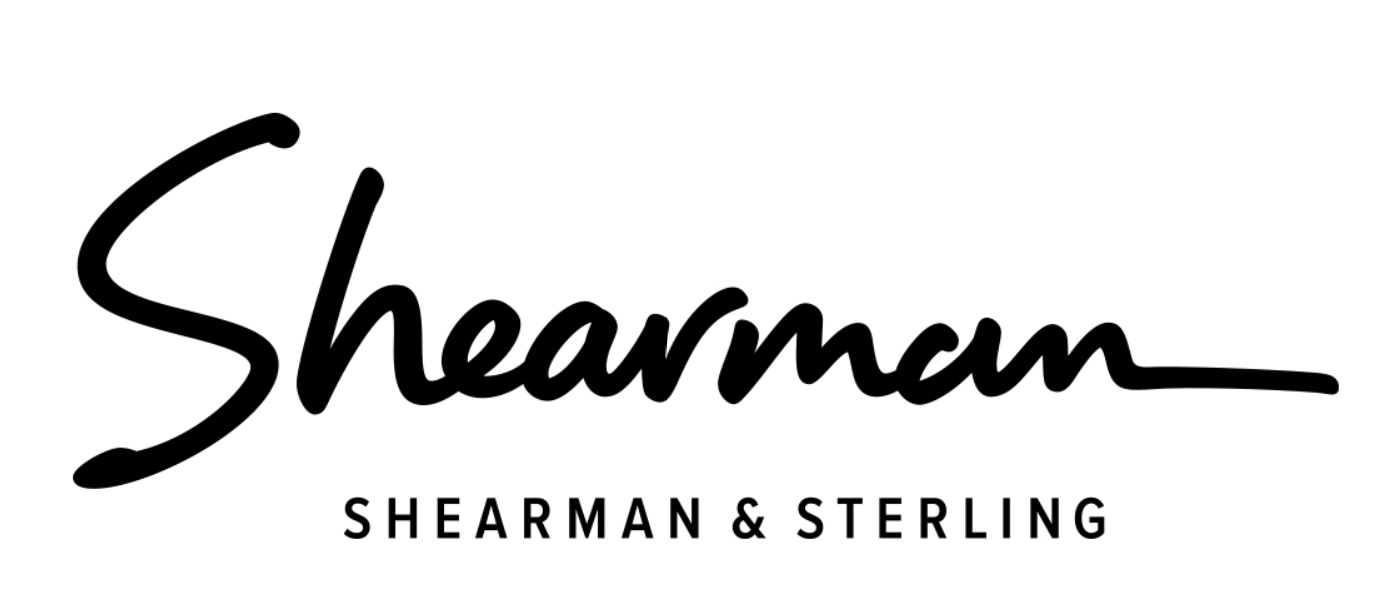 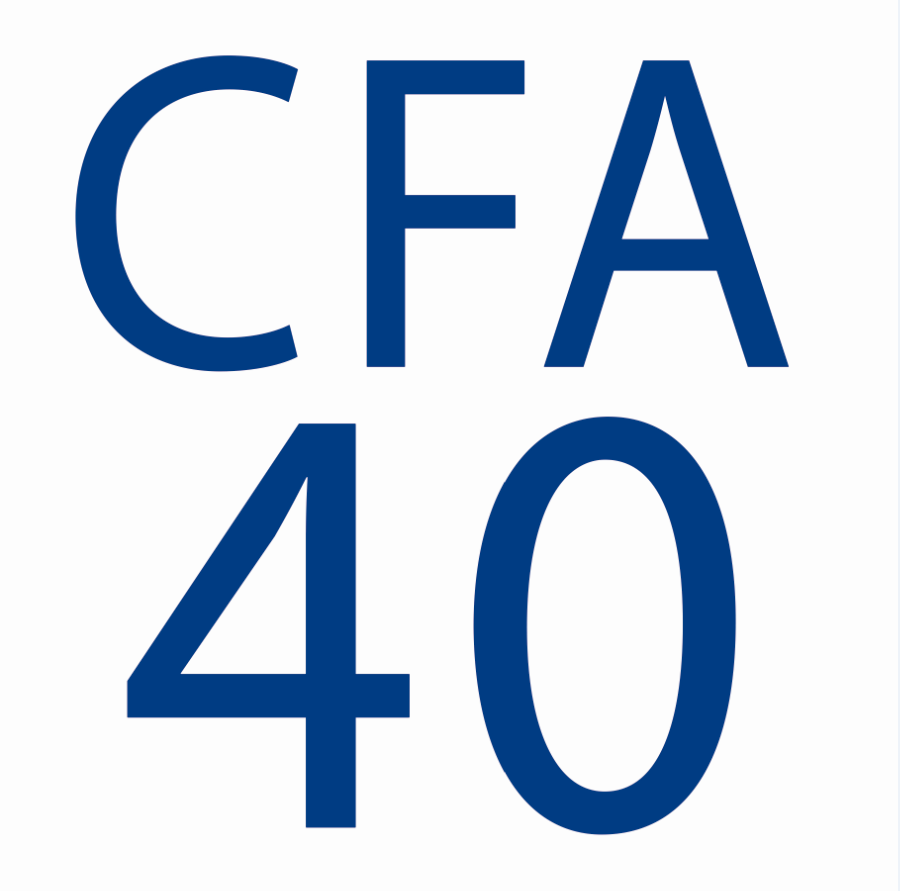 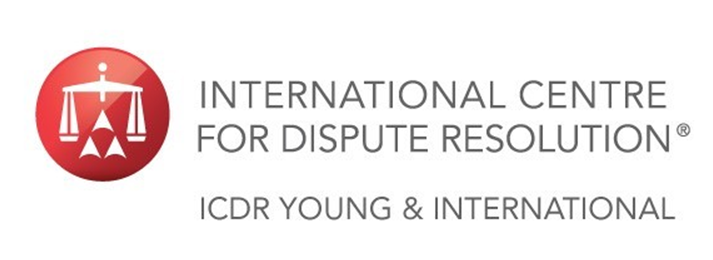 